El Saeed and El Maghraby congratulate Benha University on the Occasion of El Adha Feast                           Dr\Gamal El Saeed, Benha University President and Prof.Dr\ Hussein El Maghraby, the University Vice-president for Education and Students' Affairs congratulated deans, deputies, faculty members' staff and administratives on the occasion of El Adha Feast and they hoped for the Egyptian people peace, blessing and flourish 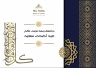 